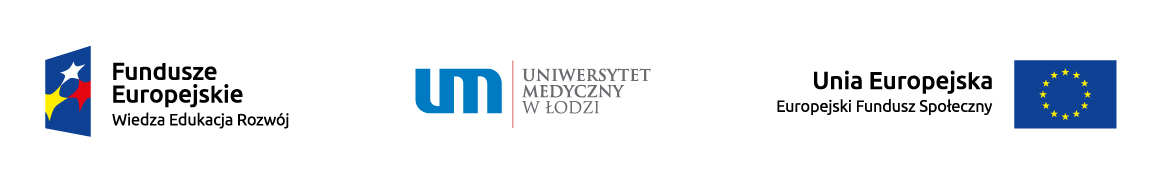 Projekt „Nowe czasy, nowe kompetencje – unikatowy program kształcenia podyplomowego  Uniwersytetu Medycznego   w Łodzi  dla pielęgniarek i położnych  w odpowiedzi na potrzeby epidemiologiczno-demograficzne” dofinansowany  z Funduszy Europejskich nr umowy POWR.05.04.00-00-0012/15-00HARMONOGRAM  KURSÓW PODYPLOMOWYCH -  STYCZEŃ – CZERWIEC 2020 ROKMiejsce realizacji zostanie podane w późniejszym terminie – po przeprowadzeniu postępowania o udzielanie zamówienia publicznegoL.p.Rodzaj kształceniaTerminyzajęć teoretycznych/godzinyMiejsce realizacji Terminyzajęć praktycznych (staże)Terminpostępowania kwalifikacyjnegoTerminegzaminukońcowego1.Kurs specjalistyczny:Ordynowanie leków i wypisywanie recept dla pielęgniarek i położnych cz. I  i   cz. IIEdycja województwo łódzkie                 Łódź10.01.2020 r. –     29.02.2020 r.27.01. – 28.02.2020 r.06.12.2019 r.29.02.2020 r.           godzina 10.00Oddział Pielęgniarstwa i Położnictwa UM       w Łodzi ul. Jaracza 63*Oddział Pielęgniarstwa i Położnictwa UM       w Łodzi ul. Jaracza 632.Kurs specjalistyczny:Ordynowanie leków i wypisywanie recept dla pielęgniarek i położnych cz. I i cz. IIEdycja województwo łódzkieŁódź29.02.2020 r. – 08.03.2020 r.09.03. - 03.04.2020 r.31.01.2020 r.04.04.2020 r.      godzina 10.00Oddział Pielęgniarstwa i Położnictwa UM       w Łodzi ul. Jaracza 63*Oddział Pielęgniarstwa i Położnictwa UM       w Łodzi ul. Jaracza 633.Kurs specjalistyczny:Ordynowanie leków i wypisywanie recept dla pielęgniarek i położnych cz. I i cz. IIEdycja województwo łódzkieŁódź27.03.2020 r. – 09.05.2020 r.20.03. - 08.05.2020 r.09.03.2020 r.09.05.2020 r.      godzina 10.00Oddział Pielęgniarstwa i Położnictwa UM       w Łodzi ul. Jaracza 63*Oddział Pielęgniarstwa i Położnictwa UM       w Łodzi ul. Jaracza 634.Kurs specjalistyczny:Ordynowanie leków i wypisywanie recept dla pielęgniarek i położnych cz. I i cz. IIEdycja województwo łódzkieŁódź24.04.2020 r. – 30.05.2020 r.18.05. - 29.05.2020 r.13.04.2020 r.30.05.2020 r.      godzina 10.00Oddział Pielęgniarstwa i Położnictwa UM       w Łodzi ul. Jaracza 63*Oddział Pielęgniarstwa i Położnictwa UM       w Łodzi ul. Jaracza 635.Kurs specjalistyczny:Ordynowanie leków i wypisywanie recept dla pielęgniarek i położnych cz. I i cz. IIEdycja województwo łódzkieŁódź22.05.2020 r. – 20.06.2020 r.01.06. - 12.06.2020 r.11.05.2020 r.20.06.2020 r.      godzina 10.00Oddział Pielęgniarstwa i Położnictwa UM       w Łodzi ul. Jaracza 63*Oddział Pielęgniarstwa i Położnictwa UM       w Łodzi ul. Jaracza 631.Kurs kwalifikacyjny w dziedzinie:Pielęgniarstwa onkologicznego dla pielęgniarekEdycja Łódź11.01.2020 r.  25.04.2020 r.                09.03.2020 r.24.04.2020 r.02.01.2020 r. 25.04.2020 r.godzina 09.00Oddział Pielęgniarstwa i Położnictwa UM      ul. S. Jaracza 63 Łódź*Oddział Pielęgniarstwa i Położnictwa UM      ul. S. Jaracza 63 Łódź2.Kurs kwalifikacyjny w dziedzinie:Pielęgniarstwa onkologicznego dla pielęgniarekEdycja Łódź21.03.2020 r.  04.07.2020 r.                Data zostanie uzupełniona po kwalifikacji09.03.2020 r. 04.07.2020 r.godzina 09.00Oddział Pielęgniarstwa i Położnictwa UM      ul. S. Jaracza 63 Łódź*Oddział Pielęgniarstwa i Położnictwa UM      ul. S. Jaracza 63 Łódź